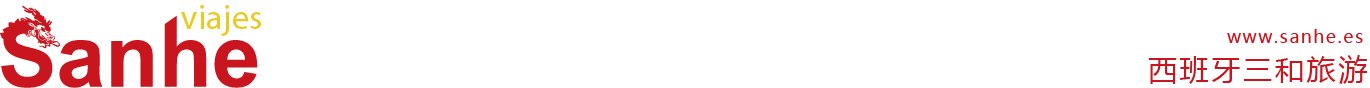 【马德里周边】修道院+列士谷之旅行程单【西英双语团】El escorial & Valle de los Caidos行程安排费用说明其他说明产品编号1634出发地马德里目的地行程天数1去程交通汽车返程交通汽车参考航班无无无无无产品亮点① 英语西语双语导游带领步行游览，全面认识这座古城① 英语西语双语导游带领步行游览，全面认识这座古城① 英语西语双语导游带领步行游览，全面认识这座古城① 英语西语双语导游带领步行游览，全面认识这座古城① 英语西语双语导游带领步行游览，全面认识这座古城产品介绍圣罗伦索德埃斯克里亚尔修道院是最能概括西班牙“黄金时代”的意识形 态和文化愿景的标志性建筑了。16世纪，在西班牙历史转折的关键人物、传 奇君主菲利普二世的授意下建造，是皇家宫殿、修道院和皇家陵墓为一体 的建筑，是西班牙帝国伟大时代的象征，其宏伟、辉煌令人叹为观止。在 1984年，它被宣布成为艺术文化建筑群和世界文化遗产，在整个修道院内 部游览期间，游客将参观宫殿院落、万神殿和育婴堂、章节室和四个福音传 教士修道院和宫内教堂。 除此之外，如果游客选择埃斯科里亚尔修道院这一行程的话，就可以参观 神话般富丽堂皇的图书馆和秘境花园，并有时间自由拍照和仔细观赏。 烈士谷是一座具有深远意义的纪念碑，旨在缅怀和埋葬西班牙内战期间逝 去的英烈们。这座古老宏伟的建筑坐落在马德里附近的圣洛伦索-德埃尔 埃斯科里亚尔瓜达拉马山脉的古埃卡穆洛斯山谷中，有大教堂和雕刻在山 岩中的地窖组成，并由约高150的巨大十字架加冕。行程包括进入山谷和大 教堂内部参观。圣罗伦索德埃斯克里亚尔修道院是最能概括西班牙“黄金时代”的意识形 态和文化愿景的标志性建筑了。16世纪，在西班牙历史转折的关键人物、传 奇君主菲利普二世的授意下建造，是皇家宫殿、修道院和皇家陵墓为一体 的建筑，是西班牙帝国伟大时代的象征，其宏伟、辉煌令人叹为观止。在 1984年，它被宣布成为艺术文化建筑群和世界文化遗产，在整个修道院内 部游览期间，游客将参观宫殿院落、万神殿和育婴堂、章节室和四个福音传 教士修道院和宫内教堂。 除此之外，如果游客选择埃斯科里亚尔修道院这一行程的话，就可以参观 神话般富丽堂皇的图书馆和秘境花园，并有时间自由拍照和仔细观赏。 烈士谷是一座具有深远意义的纪念碑，旨在缅怀和埋葬西班牙内战期间逝 去的英烈们。这座古老宏伟的建筑坐落在马德里附近的圣洛伦索-德埃尔 埃斯科里亚尔瓜达拉马山脉的古埃卡穆洛斯山谷中，有大教堂和雕刻在山 岩中的地窖组成，并由约高150的巨大十字架加冕。行程包括进入山谷和大 教堂内部参观。圣罗伦索德埃斯克里亚尔修道院是最能概括西班牙“黄金时代”的意识形 态和文化愿景的标志性建筑了。16世纪，在西班牙历史转折的关键人物、传 奇君主菲利普二世的授意下建造，是皇家宫殿、修道院和皇家陵墓为一体 的建筑，是西班牙帝国伟大时代的象征，其宏伟、辉煌令人叹为观止。在 1984年，它被宣布成为艺术文化建筑群和世界文化遗产，在整个修道院内 部游览期间，游客将参观宫殿院落、万神殿和育婴堂、章节室和四个福音传 教士修道院和宫内教堂。 除此之外，如果游客选择埃斯科里亚尔修道院这一行程的话，就可以参观 神话般富丽堂皇的图书馆和秘境花园，并有时间自由拍照和仔细观赏。 烈士谷是一座具有深远意义的纪念碑，旨在缅怀和埋葬西班牙内战期间逝 去的英烈们。这座古老宏伟的建筑坐落在马德里附近的圣洛伦索-德埃尔 埃斯科里亚尔瓜达拉马山脉的古埃卡穆洛斯山谷中，有大教堂和雕刻在山 岩中的地窖组成，并由约高150的巨大十字架加冕。行程包括进入山谷和大 教堂内部参观。圣罗伦索德埃斯克里亚尔修道院是最能概括西班牙“黄金时代”的意识形 态和文化愿景的标志性建筑了。16世纪，在西班牙历史转折的关键人物、传 奇君主菲利普二世的授意下建造，是皇家宫殿、修道院和皇家陵墓为一体 的建筑，是西班牙帝国伟大时代的象征，其宏伟、辉煌令人叹为观止。在 1984年，它被宣布成为艺术文化建筑群和世界文化遗产，在整个修道院内 部游览期间，游客将参观宫殿院落、万神殿和育婴堂、章节室和四个福音传 教士修道院和宫内教堂。 除此之外，如果游客选择埃斯科里亚尔修道院这一行程的话，就可以参观 神话般富丽堂皇的图书馆和秘境花园，并有时间自由拍照和仔细观赏。 烈士谷是一座具有深远意义的纪念碑，旨在缅怀和埋葬西班牙内战期间逝 去的英烈们。这座古老宏伟的建筑坐落在马德里附近的圣洛伦索-德埃尔 埃斯科里亚尔瓜达拉马山脉的古埃卡穆洛斯山谷中，有大教堂和雕刻在山 岩中的地窖组成，并由约高150的巨大十字架加冕。行程包括进入山谷和大 教堂内部参观。圣罗伦索德埃斯克里亚尔修道院是最能概括西班牙“黄金时代”的意识形 态和文化愿景的标志性建筑了。16世纪，在西班牙历史转折的关键人物、传 奇君主菲利普二世的授意下建造，是皇家宫殿、修道院和皇家陵墓为一体 的建筑，是西班牙帝国伟大时代的象征，其宏伟、辉煌令人叹为观止。在 1984年，它被宣布成为艺术文化建筑群和世界文化遗产，在整个修道院内 部游览期间，游客将参观宫殿院落、万神殿和育婴堂、章节室和四个福音传 教士修道院和宫内教堂。 除此之外，如果游客选择埃斯科里亚尔修道院这一行程的话，就可以参观 神话般富丽堂皇的图书馆和秘境花园，并有时间自由拍照和仔细观赏。 烈士谷是一座具有深远意义的纪念碑，旨在缅怀和埋葬西班牙内战期间逝 去的英烈们。这座古老宏伟的建筑坐落在马德里附近的圣洛伦索-德埃尔 埃斯科里亚尔瓜达拉马山脉的古埃卡穆洛斯山谷中，有大教堂和雕刻在山 岩中的地窖组成，并由约高150的巨大十字架加冕。行程包括进入山谷和大 教堂内部参观。D1D1行程详情马德里🚌圣洛伦索-德埃尔埃斯科里亚尔 🚌列士谷🚌马德里抵达集合地点，09:00准时出发，首先参观德埃尔埃斯科里亚尔【修道院】【王宫】【教堂】【万神殿】【图书馆】用餐早餐：自理     午餐：自理     晚餐：自理   住宿无费用包含①西英双语领队①西英双语领队①西英双语领队费用不包含①早餐、午餐和晚餐①早餐、午餐和晚餐①早餐、午餐和晚餐预订须知儿童价特殊说明：温馨提示温馨提示：退改规则① 出发前30天以上，若客人选择退团，西班牙三和旅游可全数退还团费；若客人选择改团（或改团期），可将所有团费转移到所改的团，多退少补。报名材料①旅客姓名